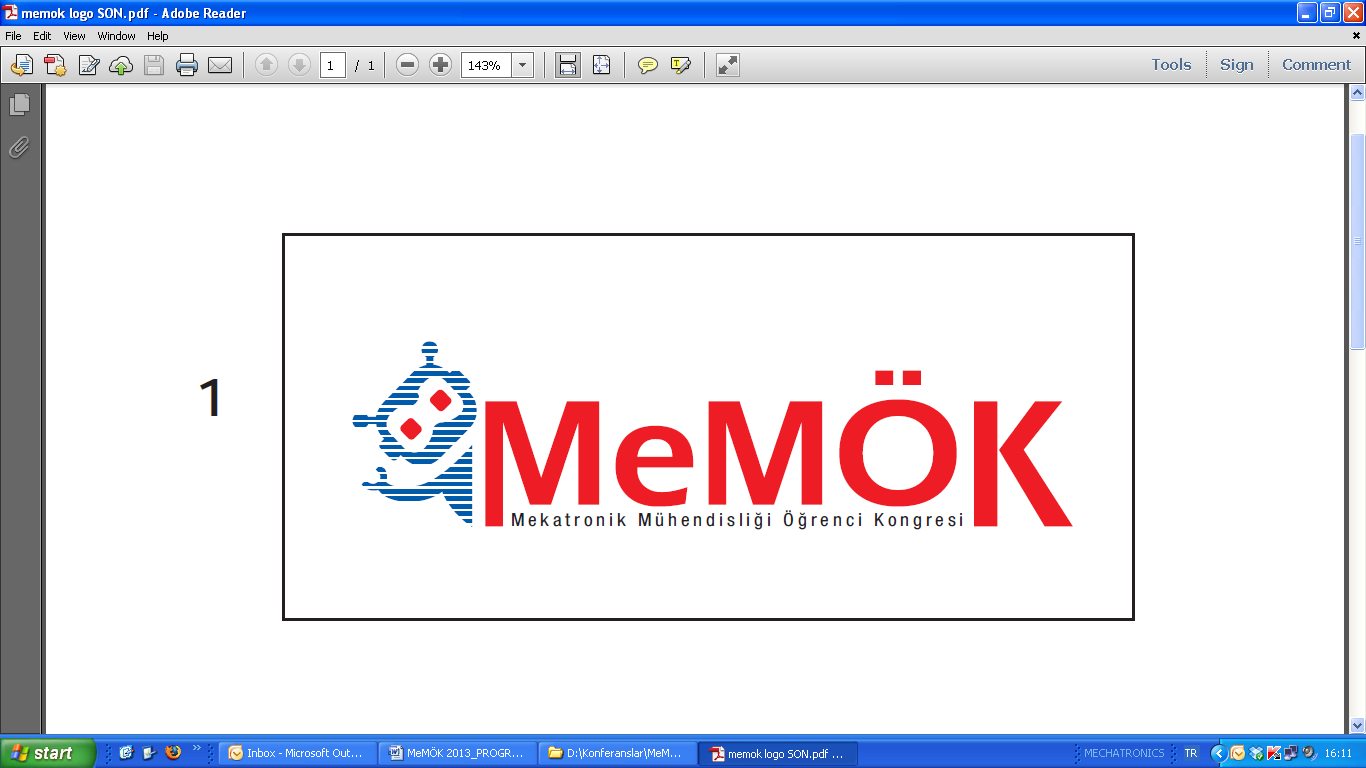 6. ULUSAL MEKATRONİK MÜHENDİSLİĞİÖĞRENCİ KONGRESİ (MeMÖK 2015)13 Haziran 2015KONGRE PROGRAMI MeMÖK 2015 Kongre BaşkanıProf. Dr. Abdulkadir ErdenOrganizasyon KomitesiKongre SekreteriAyşe SUNGURAdres: Mekatronik Mühendisliği Bölümü, Atılım Üniversitesi, Kızılcaşar Mahallesi, 06836 İncek-AnkaraTel: +90 312 586 83 15Fax: +90 312 586 80 91Web: http://memok.atilim.edu.trE-Posta: memok@atilim.edu.trMeMÖK2015 Danışma Kurulu ÖNSÖZSanayi kuruluşlarında ve üniversitelerde yapılan araştırma ve geliştirme (ARGE) faaliyetleri farklı özellikler taşımasına rağmen, arge genel olarak “sistematik bir yaklaşım ile varolan seçeneklerin dışında yeni teknoloji ve yeni ürünlere yönelik adımlar ve etkinlikleri tümleştiren süreç” olarak tanımlanabilir. Bu kapsamda ürün fiziksel bir sistem olabileceği gibi, bir yaklaşım, yöntem ve araç olarak da düşünülebilir. Çağdaş teknolojik gelişim sürecinde öne çıkan konuların gereği olarak çağımızda mekatronik mühendisliğinde arge’nin önemi daha iyi anlaşılmaktadır. Tıp ve çeşitli mühendislik dallarında, savunma sanayii, tarım, eğitim ve eğlence sektörlerinde olduğu gibi hemen her konuda mekatronik mühendisliği teknolojisinin uygulamaları sonucu geliştirilmiş arge ürünleri toplum kesimlerinin günlük yaşamında birçok yerde görülmektedir. Sanayi kuruluşlarında yapılan arge projeleri o kuruluşlar için lokomotif görevini üstlenerek kuruluşun gelişmesinde ve pazar payının artmasında önemli rol oynamaktadır. Üniversitelerde yapılan arge projeleri ise, yerel, ulusal ve uluslararası boyutlarda sanayi kuruluşları için özel bir ilgi alanı oluşturmakta, üniversitede yapılan arge çalışmaları üniversitenin erişim alanında bulunan kuruluşlar açısından üniversite ve sanayi/toplum işbirliği için kuvvetli bir itici güç olmaktadır.Bir arge çalışmasının başarılı olabilmesi için temel koşulların sağlıklı bir şekilde sağlanması, arge ortamının oluşturulması ve bu ortamın sürdürülebilir olması gerekir. Bu kapsamda ilk adım olarak arge ortamının sağlanması özel önem taşımaktadır. ARGE altyapısını oluşturan mekan, donanım ve yazılım olanaklarında eksiklik olmaması gerekmektedir. Arge için ikinci temel özellik; kurumsal düzeyde arge konusunda gerektiği kadar derin ve geniş bir bilgi ve deneyim birikiminin sağlanmasıdır. Çağdaş teknolojik düzeyde bilginin genişliği ve derinliği hızla artmaktadır. Bu nedenle sanayi kuruluşlarının ve üniversitelerin kendi çalışma konularını seçerek gerekli uzmanlaşmayı sağlamaları beklenmektedir. Arge’nin son ayağı ise araştırmacı elemanların yetiştirilmesi ve projelerde görev almalarının sağlanmasıdır. Türkiye’de arge’nin ilk iki özelliği göreceli olarak daha kolay sağlanabilse de, araştırmacı eleman konusunda ciddi bir açık söz konusudur. Özellikle mekatronik mühendisliğinde araştırmacı elemanların sayısının, gelişmekte olan bir ülke için az olduğu düşünülmektedir. Bu nedenle mekatronik mühendisliği öğrencilerinin hem mekatronik mühendisliği konularının ve ilgi alanlarının özelliklerini düşünerek, hem de teknolojik gelişim eğilimini göz önüne alarak arge projelerinde görev almaları büyük önem taşımaktadır.Mekatronik mühendisliği bölümleri mezunlarının arge niteliklerini taşımalarının ve içselleştirilmiş arge kültürüne sahip olmalarının lisans eğitimleri sırasında sağlanması daha sağlıklı ve üretken bir yaklaşımdır. Bu kapsamda öğrencilerin lisans düzeyinde verilecek sistematik bir arge eğitimi almaları ve bununla birlikte uzmanlaşma, arge deneyimi ve arge sürecinin özelliklerini tanımaları üniversiteler tarafından öncelikli bir görev olarak üstlenilmelidir. Bu eğitim süreci içinde veya sürecin sonunda arge deneyiminin Türkiye mekatronik mühendisliği kamuoyunda paylaşımı, karşılıklı bilgi ve deneyim aktarımı için ortam sağlanması önemli bir aşamadır. Lisans düzeyinde yapılan araştırma ve geliştirme uygulamaları, lisans öğrencilerinin araştırma kültürünü tanımalarını, arge etkinliklerinde görev almalarını ve arge sürecini yaşamalarını sağladığından teknoloji üretimine yönelik üniversite eğitiminde önemli bir yer tutmaktadır. Mekatronik mühendisliği eğitiminin çağdaş arge projelerinde teknolojik olarak ayrıcalıklı bir konumu olması, mekatronik mühendisliğindeki arge çalışmalarını daha özel hale getirmektedir. Türkiye’de birçok üniversitede mekatronik mühendisliği eğitimi verilmektedir. Bir tahmin olarak Türkiye’de 4000-5000 dolaylarında öğrencinin mekatronik mühendisliği bölümlerinde lisans eğitimi aldığı düşünülmektedir. Lisansüstü çalışmalar yapan öğrencilerle birlikte bu sayı daha da artmaktadır. Fiziksel kısıtlar nedeni ile bu öğrencilerimizin tamamını bir araya getirebilmemiz mümkün olmasa da, özellikle arge projelerine ilgi duyan öğrencilerimizin birbirlerini tanımalarının sağlanması, deneyim, bilgi ve hedeflerin paylaşılması için ortam hazırlanması Mekatronik Mühendisliği Öğrenci Kongrelerinin (MeMÖK) ana temasıdır. MeMÖK, 2010-2012 yılları arasında Atılım Üniversitesi Mekatronik Mühendisliği Bölümü tarafından üniversite içinde bir etkinlik olarak düzenlenmiştir. MeMÖK, 2013 yılında ilk defa ulusal düzeyde ve tüm üniversitelere açık bir etkinlik olarak organize edilmiş ve “4. Ulusal Mekatronik Mühendisliği Öğrenci Kongresi (MeMÖK 2013)” adıyla 8 Haziran 2013 tarihinde Ankara’da Atılım Üniversitesi’nde gerçekleştirilmiştir. MeMÖK 2013’te Atılım Üniversitesi, Çanakkale 18 Mart Üniversitesi, Çukurova Üniversitesi, Fırat Üniversitesi, Gaziosmanpaşa Üniversitesi, Karabük Üniversitesi, Kırklareli Üniversitesi, Marmara Üniversitesi, TOBB Ekonomi ve Teknoloji Üniversitesi ve Trakya Üniversitesi’nden bildiriler sözlü olarak sunulmuş ve elektronik bildiri kitabında basılmıştır. 13 Haziran 2015 tarihinde düzenlenen 6. Ulusal Mekatronik Mühendisliği Öğrenci Kongresi (MeMÖK 2015)’ne Atılım Üniversitesi, Fırat Üniversitesi, Karabük Üniversitesi, Kırklareli Üniversitesi, Orta Doğu Teknik Üniversitesi, Sakarya Üniversitesi ve TOBB Ekonomi ve Teknoloji Üniversitesi öğrencileri yaptıkları çeşitli çalışmaları içeren bildirilerle katılmaktadırlar. MeMÖK kongrelerinin önümüzdeki yıllarda giderek gelişerek arge’ye ilgi duyan tüm mekatronik mühendisliği öğrencilerini kapsayacağına inanıyoruz.MeMÖK 2015’e farklı üniversitelerden katılan tüm öğrencilerimize sevgi ve teşekkürlerimi bildirmek istiyorum. Onların ve önceki yıllarda katılan, şimdi mezun olmuş öğrencilerimizin yoğun ilgisi ve çok değerli emekleri olmasa idi, bu kongreler gelişemezdi ve gerçekleşmezdi. Öğrencilerimiz kadar, öğrencilerimizi yönlendiren tüm öğretim üyeleri ve öğretim elemanlarımızın kongrenin başarısı ve sürdürülebilirliği konusunda önemli katkıları olacağına inanıyorum. Değerli akademisyen meslektaşlarımızın özverili çalışmalarını takdirle karşılıyor, kendilerini teşekkür ediyorum. Önümüzdeki yıllarda MeMÖK kongrelerinin her yıl farklı bir üniversitede düzenlenmesinin, kongrenin tüm üniversitelerimizi dolaşmasının, MeMÖK’ün yaygınlaşması ve sürdürülebilirliği açısından gerekli olduğunu düşünüyorum. Bu konuda tüm öğretim elemanlarımıza önemli bir görev düşmektedir.MeMÖK 2015 için tüm kongre olanaklarını sağlayan Atılım Üniversitesi’ne, özellikle Atılım Üniversitesi Mütevelli Heyet Başkanlığı’na ve Rektörlüğe teşekkürlerimi sunmak istiyorum. Kongrenin gerçekleşmesindeki emekleri ve katkıları dolayısıyla MeMÖK 2015 Organizasyon Komitesi’ne, Program Komitesi ve Danışma Kurulu’na, Atılım Üniversitesi Kurumsal İletişim ve Tanıtım Müdürlüğü’ne, ve üniversitenin katkıda bulunan tüm diğer idari ve teknik personeline teşekkürlerimi iletmek istiyorum. Atılım Üniversitesi Mekatronik Mühendisliği bölümünün değerli öğretim elemanlarına ve teknik personeline katkılarından dolayı teşekkür ediyorum. Son olarak özverili ve titiz çalışmaları ile kongreye çok emek veren bölüm sekreterimiz Ayşe Sungur’a özel olarak teşekkür ediyorum.MeMÖK 2015 kongresinin verimli ve başarılı geçmesini, kongre sonuçlarının Türkiye’nin teknolojik gelişim sürecine özgün ve saygın bir katkı sağlamasını diliyorum.Prof. Dr. Abdülkadir ErdenMeMÖK2015 Kongre BaşkanıSalon A - KEMAL ZAİM SUNEL KONFERANS SALONUSalon B - 1020 NO’LU KONFERANS SALONUSalon C - 1022 NO’LU KONFERANS SALONU13 HAZİRAN 2015 (CUMARTESİ)B1.1 “XTION KAMERA VE ULTRASONİK SENSÖRLERLE YAPILAN ENGELDEN KAÇINMA             UYGULAMALARININ KARŞILAŞTIRILMASI” (8)	Görkem ŞAHİNKAYA, İlke CEYLAN, Hüseyin ER, Wisdom AGBOH	Orta Doğu Teknik ÜniversitesiB1.2 “DÖRT BACAKLI ROBOT TASARIMI” (19)                   Yücel YILMAZ, İsmet ÜNALLI, Muhammed ÖZCAN, Burak ABLAY, Ferhat ÖZCAN	Sakarya Üniversitesi B1.3 “MELEZ UÇAN ROBOT VE TEST DÜZENEĞİ” (38)           Faruk ÖZALP, Mehmet AKYÜREK, Osman Mücteba BİŞKİNLER	Atılım ÜniversitesiB1.4 “ESNEK SENSÖR SİSTEMLİ RC ROBOT TASARIMI VE PROTOTİPİ” (13)          Kadir KOCA, Feyyaz EMREOĞLU, Birhan IŞIK          Karabük ÜniversitesiC1.1 “ÇOCUKLARA YÖNELİK EĞLENCELİ FİTNESS BİSİKLETİ” (22)	İbrahim SAT, Ramazan TACİR, Birhan IŞIK		Karabük ÜniversitesiC1.2  “3 SERBESTLİK DERECELİ PARALEL KİNEMATİK HAPTİK CİHAZ” (36)             Berkay AKÇA, Hayri GÜLDAĞLI, Berk KIZILDAĞ            TOBB Ekonomi ve Teknoloji ÜniversitesiC1.3 “MODÜLER ÜRÜN AYRIŞTIRMA OTOMASYONU” (28)	Ali Tahir KARAŞAHİN, Yasin Hakan YÜRÜK, Birhan IŞIK Karabük ÜniversitesiC1.4 “MEKATRONİK ÜRÜNLER İÇİN MODÜLER TASARIM UYGULAMASI” (24)                     Onur CAMKIRAN, Ragıp CAN, Mustafa SARICA           Atılım ÜniversitesiB2.1 “DOĞRUDAN ULTRASONİK İŞLEMİN DÖKÜM YAPISINA ETKİSİ” (12)           Serhat YILDIZ, Ozan KAYA, Doruk EYİNÇ, Mert Kağan VURAL, Nuri DURLU, Mehmet Bülent             ÖZER, Yiğit TAŞÇIOĞLU           TOBB Ekonomi ve Teknoloji ÜniversitesiB2.2 “ULTRASONİK İŞLETİCİLERE SAHİP KALIP TASARIMI VE ÜRETİMİ” (15)	Mehmetcan ZEYTİN, Eren Can ERGÜL, Mehmet Bülent ÖZER, Nuri DURLU, Yiğit TAŞÇIOĞLU           TOBB Ekonomi ve Teknoloji ÜniversitesiB2.3 “KURULU CNC MAKİNESİ ÜZERİNDE TB6560 SÜRÜCÜSÜ KULLANILARAK KULLANICI ARA YÜZLÜ LİNUX İŞLETİM SİSTEMİ İLE OTOMATİK ÇİFT YÜZLÜ DEVRE KARTI BASIMI” (23) 	           Özgür GÜNDOĞAN, Olgu Kıvanç ONACAK           Orta Doğu Teknik ÜniversitesiB2.4 “3D YAZICI TASARIMI VE PROTOTİPİ” (14)	Merve LEVENT, Şehriban CAN, Birhan IŞIK           Karabük ÜniversitesiB2.5 “ROBOT YÜZ PROJESİ” (25)	Elyas DOLGUN, N. Burak GÜNTEPE, Tahir URAS            Atılım ÜniversitesiC3.1 “HAVUZ GÜVENLİK SİSTEMİ” (16)	          Yusuf AKSÜT, Ender METİN, Birhan IŞIK	Karabük ÜniversitesiC3.2 “ANDROİD TABANLI  EV OTOMASYONU” (26)           Nihan YAPICI, Özlem ŞAHİN, Birhan IŞIK           Karabük ÜniversitesiC3.3 “TOPRAK İLETKENLİĞİ KONTROLLÜ OTOMATİK SULAMA PROTOTİPİ” (4) 	Emre GÜL, Yasin Enes KARA, Kazım ZENGİN           Kırklareli ÜniversitesiC3.4 “ROBOTİK HASAT İÇİN GÜL OLGUNLUĞUNUN BELİRLENMESİ” (32)                     Atahan Çağkan ÇAKIRER, Faruk İLİM, Hasan Furkan KALKAN, Abdulkadir ERDEN, Cahit GÜREL, Mohammad Hassan GOL MOHAMMAD ZADEH           Atılım ÜniversitesiC3.5 “NFC KONTROLLÜ YATAKLAMALI GARAJ KAPISI” (21)	           İbrahim SAT, Birhan IŞIK           Karabük ÜniversitesiB3.1 “NÖRAL DALGALAR İLE BİLGİSAYAR ORTAMINDA MEKANİK SİSTEM KONTROLÜNÜN            SAĞLANMASI” (5)          Onur YAMAN, Umut DEMİRÖZ          Sakarya ÜniversitesiB3.2 “TOROİDAL SARIM MAKİNASI” (17)	          Mehmet Akif AHRAZOĞLU	          TOBB Ekonomi ve Teknoloji ÜniversitesiB3.3 “JOYSTİCK KONTROLLÜ JİMMY JİB TASARIMI VE PROTOTİPİ” (18)	Elvin MİÇOOĞULLARI, Onur AKSOY, Birhan IŞIK	Karabük ÜniversitesiB3.4 “AKILLI BEŞİK TASARIMI VE PROTOTİPİ” (29)           İsmail Okan KARAYİĞİT, Kaan DUMAN, Birhan IŞIK		Karabük ÜniversitesiB3.5 “EKSENDEŞ PERVANELİ MİKRO HAVA ARAÇLARININ İRTİFA KONTROLÜ” (37)	Nur İSMAİLOĞLU, Merve OKUR, Bülent İRFANOĞLU	Atılım ÜniversitesiC2.1	 “SOLAR KÜRE TASARIMI VE PROTOTİPİ” (27)	   Ramazan TACİR, Yücel DAİL, Birhan IŞIK	 Karabük ÜniversitesiC2.2. “STIRLING MOTORLU, DOĞRUSAL EYLEYİCİLİ, PARABOLİK YANSITICILI GÜNEŞ             TAKİP SİSTEMİ” (39)	Salih Yunus FİKRET, Solmaz Simge UĞURLU		Atılım ÜniversitesiC2.3  “TAŞINABİLİR MEKATRONİK SOLAR SİSTEM (TMSS)” (7)           Cumali BOLAT, Emrullah YENER, Ömer Faruk ÖZCAN	 Fırat ÜniversitesiC2.4  “RÜZGAR TÜRBİNİ VE ENERJİ DEPOLAMA SİSTEMİ” (20)           Olcay ÇAĞATAY, Volkan Burhan ÇAKMAK, Birhan IŞIK	 Karabük ÜniversitesiC2.5  “OPTİK KAMERA TABANLI CANSAT UYDU SİSTEMİ” (34)           Bahittin ASLAN, Sedat NAZLIBİLEK	Atılım ÜniversitesiMEKATRONİK MÜHENDİSLİĞİ BÖLÜMÜ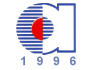 ATILIM ÜNİVERSİTESİANKARA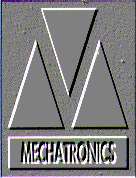 Zühal ERDEN                     (Atılım Üniversitesi, Mekatronik Müh.)zuhal.erden@atilim.edu.trA. Buğra KOKU(ODTÜ, Makina Müh.)kbugra@metu.edu.trYiğit TAŞÇIOĞLU            (TOBB ETÜ, Makina Müh.)                                          ytascioglu@etu.edu.trM. Bülent ÖZER            (TOBB ETÜ, Makina Müh.)                      mozer@etu.edu.trH.Orhan YILDIRAN S. Betül COŞKUNOĞLU(Atılım Üniversitesi, Mekatronik Müh.)(Atılım Üniversitesi, Mekatronik Müh.)                                                   orhan.yildiran@atilim.edu.trsumeyye.coskunoglu@atilim.edu.trProf. Dr. Ata Akınİstanbul Bilgi ÜniversitesiProf. Dr. Nihat AkkuşMarmara ÜniversitesiProf. Dr. Z. Hakan AkpolatFırat ÜniversitesiProf. Dr. Zafer BingülKocaeli ÜniversitesiProf. Dr. Mehmet ÇelikKTO Karatay ÜniversitesiProf. Dr. Mehmet Önder EfeHacettepe ÜniversitesiProf. Dr. Osman EldoğanSakarya ÜniversitesiProf. Dr. Aydan M. ErkmenODTÜProf. Dr. H. Metin ErtunçKocaeli ÜniversitesiProf. Dr. Müfit GülgeçÇankaya ÜniversitesiProf. Dr. Ahmet KoyunYıldız Teknik ÜniversitesiProf. Dr. Kemal LeblebicioğluODTÜProf. Dr. Osman ParlaktunaOsmangazi ÜniversitesiProf. Dr. Bülent E. PlatinODTÜProf. Dr. Mehmet Serdar Ufuk TüreliOkan ÜniversitesiProf. Dr. Mustafa ÜnelSabancı ÜniversitesiProf. Dr. Şahin YıldırımErciyes ÜniversitesiProf. Dr. Muharrem YılmazKocaeli ÜniversitesiProf. Dr. Faruk YiğitYıldız Teknik ÜniversitesiMeMÖK2015 Danışma Kurulu (devam)MeMÖK2015 Danışma Kurulu (devam)Doç. Dr. Mehmet AkarGaziosmanpaşa ÜniversitesiDoç. Dr. Fuad AliewAtılım ÜniversitesiDoç. Dr. Raif Bayır Karabük ÜniversitesiDoç. Dr. Hilmi Cenk BayrakçıSüleyman Demirel ÜniversitesiDoç. Dr. Hüseyin CanbolatYıldırım Beyazıt ÜniversitesiDoç. Dr. Nevin ÇelikFırat ÜniversitesiDoç. Dr. Mustafa DemetgülMarmara ÜniversitesiDoç. Dr. Ahmet FenercioğluGaziosmanpaşa ÜniversitesiDoç. Dr. Ahmet GayretliAfyon Kocatepe ÜniversitesiDoç. Dr. Birhan IşıkKarabük ÜniversitesiDoç. Dr. Ali KaraAtılım ÜniversitesiDoç. Dr. Mehmet KarabacakCelal Bayar ÜniversitesiDoç. Dr. Ahmet KocaFırat ÜniversitesiDoç. Dr. E. İlhan KonuksevenODTÜDoç. Dr. Sedat NazlıbilekAtılım ÜniversitesiDoç. Dr. Ethem TokluDüzce ÜniversitesiDoç. Dr. Ayşegül UçarFırat ÜniversitesiYrd. Doç. Dr. Kutluk B. ArıkanAtılım ÜniversitesiYrd. Doç. Dr. Fatih Cemal Canİzmir Katip Çelebi ÜniversitesiYrd. Doç. Dr. Ertuğrul Çetinsoyİstanbul Ticaret ÜniversitesiYrd. Doç. Dr. Bülent İrfanoğluAtılım ÜniversitesiYrd. Doç. Dr. Metin ÖzkanOsmangazi ÜniversitesiYrd. Doç. Dr. Yeşim Önizİstanbul Bilgi ÜniversitesiYrd. Doç. Dr. Erol TürkeşKırklareli ÜniversitesiYrd. Doç. Dr. Mehmet Kürşat YalçınNiğde Üniversitesi13 HAZİRAN 2015 - CUMARTESİ13 HAZİRAN 2015 - CUMARTESİ13 HAZİRAN 2015 - CUMARTESİ09:00-10:00KAYITKAYIT10:00-10:30AÇILIŞ (Salon A)AÇILIŞ (Salon A)10:30-11:10Salon ASalon A10:30-11:10Açılış Oturumu:Savunma Sektöründe Mekatronik Mühendisliğinden BeklentilerKonuşmacı:Dr. Erdinç Nuri YILDIZYönetim Kurulu ÜyesiEkinoks-AG Savunma Sanayi ve Tic. A.Ş.Açılış Oturumu:Savunma Sektöründe Mekatronik Mühendisliğinden BeklentilerKonuşmacı:Dr. Erdinç Nuri YILDIZYönetim Kurulu ÜyesiEkinoks-AG Savunma Sanayi ve Tic. A.Ş.11:10-11:301. ARA 1. ARA 11:30-12:30Salon BSalon C11:30-12:30Oturum B1B1.1, B1.2, B1.3,B1.4Oturum C1C1.1, C1.2, C1.3,C1.412:30-13:30ÖĞLE YEMEĞİ (Mühendislik Fakültesi Kafeteryası, -2. Kat)ÖĞLE YEMEĞİ (Mühendislik Fakültesi Kafeteryası, -2. Kat)13:30-14:45Salon BSalon C13:30-14:45Oturum B2B2.1, B2.2, B2.3, B2.4, B2.5Oturum C2C2.1, C2.2, C2.3, C2.4, C2.514:45-15:152. 2. 15:15-16:30Salon BSalon C15:15-16:30Oturum B3B3.1, B3.2, B3.3, B3.4, B3.5Oturum C3C3.1, C3.2, C3.3, C3.4, C3.516:45-17:45MEKATRONİK MÜHENDİSLİĞİ BÖLÜM LABORATUVARLARI GEZİSİMEKATRONİK MÜHENDİSLİĞİ BÖLÜM LABORATUVARLARI GEZİSİ18:00-19:30KOKTEYLKOKTEYL(Oturum B1)    Salon B- 1020  NO’LU KONFERANS SALONU                           	11:30-12:30(Oturum C1)    Salon C- 1022 NO’LU KONFERANS SALONU                                                   11:30-12:30(Oturum B2)    Salon B- 1020  NO’LU KONFERANS SALONU                           	               13:30-14:45(Oturum C2)    Salon C- 1022 NO’LU KONFERANS SALONU                                                  13:30-14:45(Oturum B3)    Salon B- 1020  NO’LU KONFERANS SALONU                           	               15:15-16:30(Oturum C3)    SALON C- 1022 NO’LU KONFERANS SALONU                                               15:15-16:30